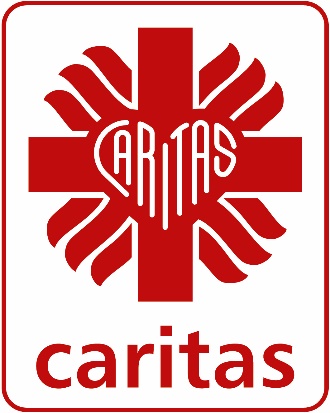 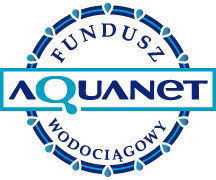 Formularz wnioskuo przyznanie dofinansowania za zimną wodę i ściekiza okres czerwiec, lipiec, sierpień i wrzesień 2017 roku. 6. Inne ważne informacje mające wpływ na sytuację wnioskodawcy.Wyrażam zgodę na przetwarzanie moich danych osobowych w zakresie podanym w formularzu wniosku w celu realizacji projektu „Fundusz Wodociągowy”. Wyrażam zgodę na udostępnienie moich danych osobowych firmie Aquanet SA. Oświadczam, że zostałam/em poinformowana/y o adresie siedziby i pełnej nazwie administratora danych, o celu przetwarzania moich danych osobowych, a także o przysługującym mi prawie dostępu do treści moich danych oraz ich poprawiania. Oświadczam, że podanie moich danych osobowych nastąpiło dobrowolnie.Klauzula informacyjna:  DECYZJAWYPEŁNIA PRACOWNIK FUNDACJI1. Dane osobowe wnioskodawcy1. Dane osobowe wnioskodawcy1. Dane osobowe wnioskodawcy1. Dane osobowe wnioskodawcy1. Dane osobowe wnioskodawcy1. Dane osobowe wnioskodawcy1. Dane osobowe wnioskodawcy1. Dane osobowe wnioskodawcy1. Dane osobowe wnioskodawcy1. Dane osobowe wnioskodawcy1. Dane osobowe wnioskodawcy1. Dane osobowe wnioskodawcy1. Dane osobowe wnioskodawcy1. Dane osobowe wnioskodawcy1. Dane osobowe wnioskodawcy1. Dane osobowe wnioskodawcyNazwiskoNazwiskoNazwiskoNazwiskoNazwiskoNazwiskoNazwiskoNazwiskoNazwiskoNazwiskoNazwiskoNazwiskoNazwiskoImięImięImięPESELSeria/nr D.O.Seria/nr D.O.Seria/nr D.O.Tel. kontaktowy	Tel. kontaktowy	Tel. kontaktowy	Tel. kontaktowy	Tel. kontaktowy	Tel. kontaktowy	Tel. kontaktowy	Tel. kontaktowy	Tel. kontaktowy	Tel. kontaktowy	Tel. kontaktowy	Tel. kontaktowy	Tel. kontaktowy	Mail:Mail:Mail:Województwo	WIELKOPOLSKIEWojewództwo	WIELKOPOLSKIEWojewództwo	WIELKOPOLSKIEWojewództwo	WIELKOPOLSKIEWojewództwo	WIELKOPOLSKIEWojewództwo	WIELKOPOLSKIEWojewództwo	WIELKOPOLSKIEWojewództwo	WIELKOPOLSKIEWojewództwo	WIELKOPOLSKIEWojewództwo	WIELKOPOLSKIEWojewództwo	WIELKOPOLSKIEGmina/DzielnicaGmina/DzielnicaGmina/DzielnicaGmina/DzielnicaGmina/DzielnicaUlicaUlicaUlicaUlicaUlicaUlicaUlicaUlicaUlicaUlicaUlicaUlicaUlicaUlicaNr domuNr lokaluKod pocztowyKod pocztowyKod pocztowyKod pocztowyKod pocztowyKod pocztowyKod pocztowyKod pocztowyKod pocztowyKod pocztowyKod pocztowyMiejscowośćMiejscowośćMiejscowośćMiejscowośćMiejscowość2. Rodzina składa się z niżej wymienionych osób pozostających we wspólnym gospodarstwie domowym2. Rodzina składa się z niżej wymienionych osób pozostających we wspólnym gospodarstwie domowym2. Rodzina składa się z niżej wymienionych osób pozostających we wspólnym gospodarstwie domowym2. Rodzina składa się z niżej wymienionych osób pozostających we wspólnym gospodarstwie domowym2. Rodzina składa się z niżej wymienionych osób pozostających we wspólnym gospodarstwie domowymlpNazwisko i imięRok urodzeniaStatus na rynku pracy/ etap edukacjiStopień pokrewieństwa1wnioskodawca2345678Wniosek składany jest:Po raz pierwszyPo raz pierwszyPo raz pierwszyWcześniej składanoWcześniej składanoWcześniej składanoWniosek składany jest:Skąd Państwo dowiedzieliście się o funduszu wodociągowym?MediaMOPR/OPS/PCŚZnajomiZnajomiUlotka informacyjnaInne (jakie)Skąd Państwo dowiedzieliście się o funduszu wodociągowym?3. Średni dochód netto członków rodziny pozostających we wspólnym gospodarstwie domowym (WPISUJEMY ŚREDNIĄ Z TRZECH OSTATNICH MIESIĘCY)3. Średni dochód netto członków rodziny pozostających we wspólnym gospodarstwie domowym (WPISUJEMY ŚREDNIĄ Z TRZECH OSTATNICH MIESIĘCY)3. Średni dochód netto członków rodziny pozostających we wspólnym gospodarstwie domowym (WPISUJEMY ŚREDNIĄ Z TRZECH OSTATNICH MIESIĘCY)3. Średni dochód netto członków rodziny pozostających we wspólnym gospodarstwie domowym (WPISUJEMY ŚREDNIĄ Z TRZECH OSTATNICH MIESIĘCY)3.1 Dochody opodatkowane3.1 Dochody opodatkowaneKto uzyskuje?Wymagane dokumentyZe stosunku pracy…………..…………………złZaświadczenie o zatrudnieniu i zarobkach z zakładu pracy………………………………złZ umowy zlecenia lub o dzieło………………………………złUmowa lub rachunekZ tytułu renty………………………………złOdcinek świadczenia lub decyzja………………………………złZ tytułu emerytury……………………………..złOdcinek świadczenia lub decyzja……………………………….złŚwiadczeń przedemerytalnych………………………………złOdcinek świadczenia lub decyzjaZasiłek dla bezrobotnych………………………………złZaświadczenie z PUP3.2 Dochody nieopodatkowane3.2 Dochody nieopodatkowaneWymagane dokumentyZasiłek okresowy/stały………………………………złDecyzja lub zaświadczenie z MOPRZasiłek rodzinny………………………………złDecyzja lub zaświadczenie z PCŚ/OPSDodatek mieszkaniowy………………………………złDecyzja przyznająca dodatek mieszkaniowy z PCŚDodatek energetyczny………………………………złDecyzja przyznająca dodatek energetyczny z PCŚAlimenty………………………………złPostanowienie Sądu lub decyzja z Funduszu Alimentacyjnego lub zaświadczenie od komornika………………………………zł3.3 Inne dochody / świadczenia socjalne3.3 Inne dochody / świadczenia socjalne3.3 Inne dochody / świadczenia socjalneWymagane dokumentyStypendium socjalne…………………………………zł…………………………………zł4. Łączny dochód netto:…………………………………zł5. Na osobę:…………………………………złAdministratorem danych osobowych podanych przez Pana/Panią jest Caritas Archidiecezji Poznańskiej z siedzibą w Poznaniu, ul. Ostrów Tumski 2, 61-109 Poznań Podane dane osobowe przetwarzane będą w celu realizacji projektu
„Fundusz Wodociągowy” i będą udostępnione firmie Aquanet SA z siedzibą w Poznaniu, ul. Dolna Wilda 126, 61-492 PoznańPosiada Pan/i prawo dostępu do treści swoich danych oraz ich poprawianiaPodanie danych osobowych jest dobrowolne, ale niezbędne do zakwalifikowania do projektu „Fundusz Wodociągowy”……………………………….Data i podpis wnioskodawcy1. Dane osobowe wnioskodawcy1. Dane osobowe wnioskodawcy1. Dane osobowe wnioskodawcy1. Dane osobowe wnioskodawcyNr wnioskuNazwiskoNazwiskoNazwiskoNazwiskoImięŁączny dochód netto gospodarstwa domowegoŁączny dochód netto gospodarstwa domowegoŁączny dochód netto gospodarstwa domowegoŁączny dochód netto gospodarstwa domowego………………………………złLiczba osób w gospodarstwie domowymLiczba osób w gospodarstwie domowymLiczba osób w gospodarstwie domowymLiczba osób w gospodarstwie domowymMiesięczna wysokość dochodu netto na jedną osobęMiesięczna wysokość dochodu netto na jedną osobęMiesięczna wysokość dochodu netto na jedną osobęMiesięczna wysokość dochodu netto na jedną osobę………………………………złMaksymalna procentowa wartość pomocyMaksymalna procentowa wartość pomocyMaksymalna procentowa wartość pomocyMaksymalna procentowa wartość pomocyDecyzjaDecyzjaDecyzjaDecyzjaDecyzjaCzęściowe pokrycie zobowiązania (decyzja pozytywna)Częściowe pokrycie zobowiązania (decyzja pozytywna)Częściowe pokrycie zobowiązania (decyzja pozytywna)Odrzucenie wniosku (decyzja negatywna)Odrzucenie wniosku (decyzja negatywna)Odrzucenie wniosku (decyzja negatywna) Uz as adni enie  (s pos ób w yl i cze ni a  prz yz nanej  pomocy/ po wó d od mo wy ) :  Uz as adni enie  (s pos ób w yl i cze ni a  prz yz nanej  pomocy/ po wó d od mo wy ) :  Uz as adni enie  (s pos ób w yl i cze ni a  prz yz nanej  pomocy/ po wó d od mo wy ) :  Uz as adni enie  (s pos ób w yl i cze ni a  prz yz nanej  pomocy/ po wó d od mo wy ) :  Uz as adni enie  (s pos ób w yl i cze ni a  prz yz nanej  pomocy/ po wó d od mo wy ) : Kwota przyznana:Właściciel rachunku:Adres właściciela rachunku:Nr rachunku:Podpis Pracownika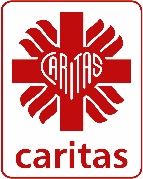 Data decyzji: